Exercise 01 {5 points}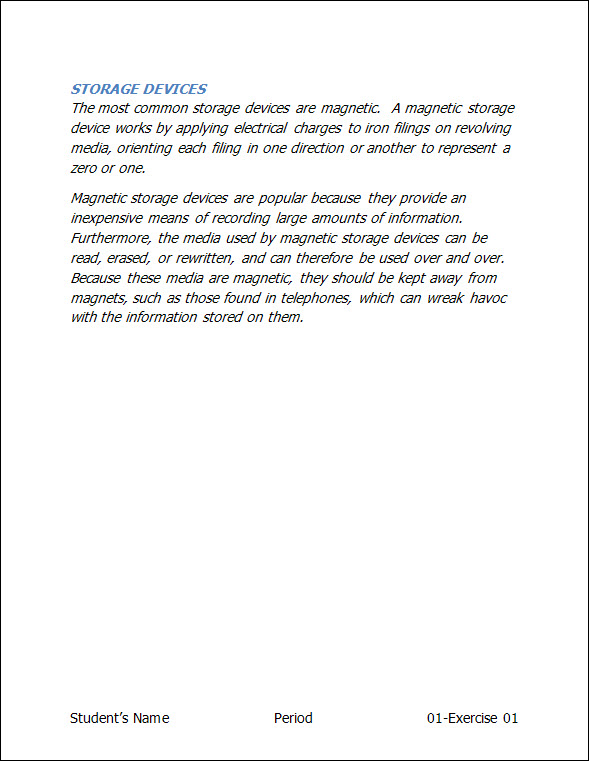 Open HandInOut\C-Nielsen\Hand-Out\CTech\Word\01-Storage.Hints:Open the HandInOut folderClick on the C-Nielsen FolderClick on the Hand-OutClick on the CTech FolderClick on the Word FolderDouble Click on the File “01-Storage”Save as V:\C Tech\Word\01-01.Hints:Click the arrow next to Save As:Click on your student login informationClick on the C Tech folderClick on the Word folderIn the Save As Box type “01-01”Click SaveChange the style of the title “Storage Devices” to Heading 2.Hints:Select the Title “Storage Devices”Click Heading 2, on the Home Tab, Styles GroupChange the font to Tahoma for the whole document.Hints:Select the whole document. (Cmnd+ A)Click the Font arrow, on the Home Tab, Font GroupChange to TahomaChange the font size to 15-point for the whole document.Hints:Select the whole document. (Cmnd+ A)Click the Font Size arrow, on the Home Tab, Font GroupType in “15”Change the font to Italic for the whole document.Hints:Select the whole document. (Cmnd + A)Click the Italic button, on the Home Tab, Font Group (or Cmnd + I)Add a Blank (Three Column) Footer with your name, period, and “01-01”.Hints:Click Footer, on the Insert Tab, Header & Footer GroupClick Blank (Three Columns).Column 1- Click on [Type text] and Key Your First and Last NameColumn 2 – Click on [Type text] and Key Your PeriodColumn3 – Click on [Type text] and Key “01- 01”Change the Font of the Footer to 15-point TahomaClick Close Header & FooterSave again, print, and close the document.Exercise 02 {5 points}Open HandInOut\C-Nielsen\Hand-Out\CTech\Word\01-Binary.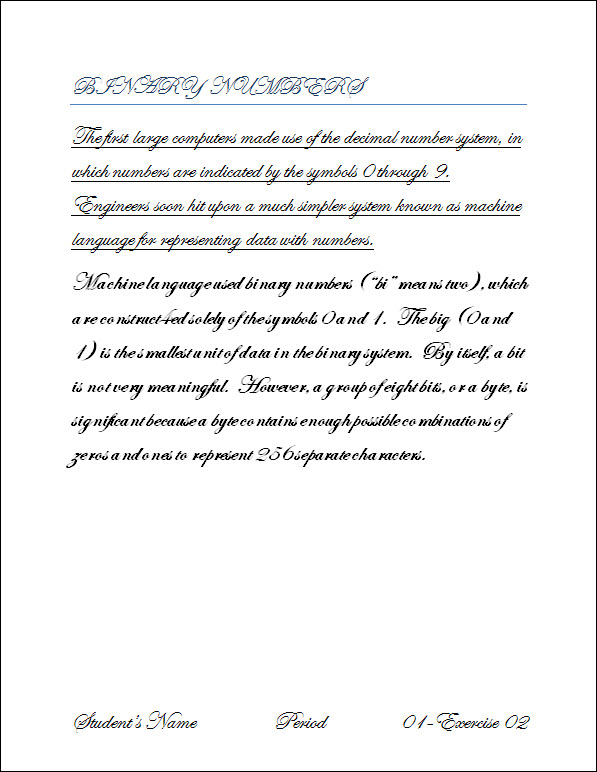 Hints:Open the HandInOut folderClick on the C-Nielsen FolderClick on the Hand-Out FolderClick on the CTech FolderClick on the Word FolderDouble Click on the File “01-Binary”Save as V:\C Tech\Word\01-02.Hints:Click the arrow next to Save As:Click on your student login informationClick on the C Tech folderClick on the Word folderIn the Save As Box type “01-02”Click SaveChange the font to Edwardian Script ITC for the whole document.Hints:Select the whole document. (Cmnd+ A)Click the Font arrow, on the Home Tab, Font GroupChange to Edwardian Script ITCChange the font size to 26-point for the whole document.Hints:Select the whole document. (Cmnd + A)Click the Font Size arrow, on the Home Tab, Font GroupType in “26”Change the font to Underline for the 1st paragraph.Hints:Select the 1st paragraph.Click the Underline button, on the Home Tab, Font GroupChange the font to Bold for the 2nd paragraph.Hints:Select the 2nd paragraph.Click the Bold button, on the Home Tab, Font GroupAdd a Blank (Three Column) Footer with your name, period, and “01-02”.Hints:Click Footer, on the Insert Tab, Header & Footer GroupClick Blank (Three Columns).Column 1- Click on [Type text] and Key Your First and Last NameColumn 2 – Click on [Type text] and Key Your PeriodColumn3 – Click on [Type text] and Key “01- 02”Change the Font of the Footer to 26-point Edwardian Script ITCClick Close Header & FooterSave again, print, and close the document.Exercise 03 {5 points}Open HandInOut\C-Nielsen\Hand-Out\CTech\Word\01-Online.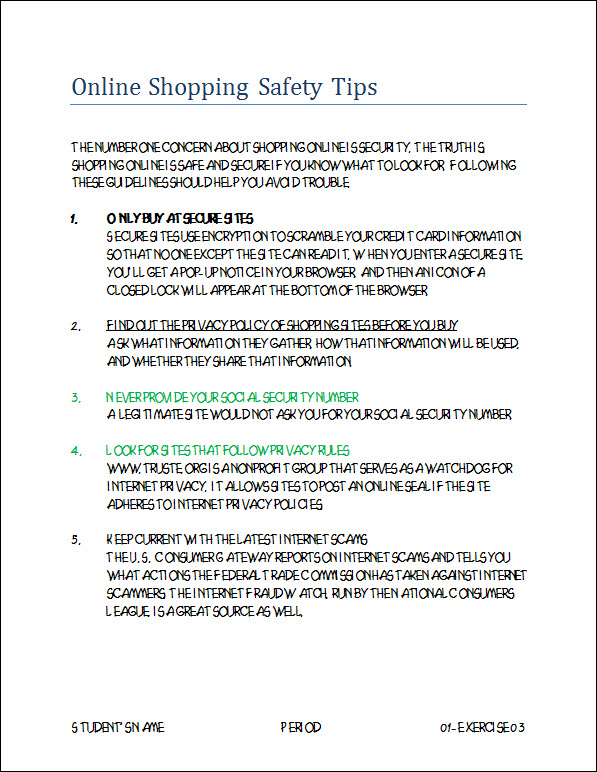 Hints:Open the HandInOut folderClick on the C-Nielsen FolderClick on the Hand-Out FolderClick on the CTech FolderClick on the Word FolderDouble Click on the File “01-Online”Save as V:\C Tech\Word\01-03.Hints:Click the arrow next to Save As:Click on your student login infoClick on the C Tech folderClick on the Word folderIn the Save As: Box type “01- 03”Click SaveChange the style of the title “Online Shopping Safety Tips” to Title.Hints:Select the Title “Online Shopping Safety”Click Title, on the Home Tab, Styles GroupBold the 1ST numbered heading.Hints:Select the text “ONLY BUY AT SECURE SITES.”Click the Bold button on the Home Tab, Font GroupUnderline the 2nd numbered heading.Hints:Select the text “FIND OUT THE PRIVACY… BEFORE YOU BUY.”Click the Underline button on the Home Tab, Font GroupChange the font color to Green for the 3rd and 4th headings.Hints:Select the text “NEVER PROVIDE YOUR …. NUMBER.”Click the Font Color arrow, on the Home Tab, Font GroupClick the Standard color GreenHints:Select the text “LOOK FOR SITES …. RULES.”Click the Font Color arrow, on the Home Tab, Font GroupClick the Standard color GreenAdd a Blank (Three Column) Footer with your name, period, and 01-03.Change the Font of the Footer to 14-point Cooper BlackSave again, print, and close the document.Exercise 04 {5 points}Open HandInOut\C-Nielsen\Hand-Out\CTech\Word\01-Notice.Save as V:\C Tech\Word\01-04.Change the font to 14-point Goudy Old Style for the whole document.Hints:Select the whole document. (Cmnd + A)Change the Font to Goudy Old StyleChange the Font Size to 14Change the font color to Blue for the whole document.Hints:Select the whole document. (Cmnd + A)Click the Font Color arrow, on the Home Tab, Font GroupClick a shade of BlueDouble Underline the text Annual Stockholder’s Meeting.Hints:Select the text Annual Stockholder’s Meeting.Click the Underline arrow on the Home Tab, Font GroupClick the Double UnderlineThick Underline the text 6:30 P.M.Hints:Select the text 6:30 p.m.Click the Underline arrow on the Home Tab, Font GroupClick the Thick UnderlineAdd a Blank (Three Column) Footer with your name, period, and 01-04.Change the font of the footer to 14-point Goudy Old StyleSave again, print, and close the document.Exercise 05 {5 points}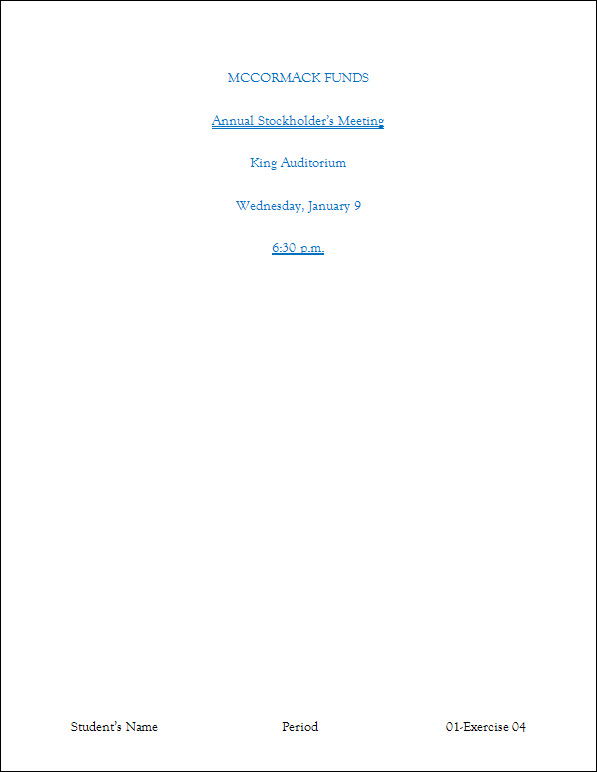 Open HandInOut\C-Nielsen\Hand-Out\CTech\Word\01-Abacus.Save as V:\C Tech\Word\01-05.Change the style of the title “Chinese Abacus” to Title.Hints:Select the Title “Chinese Abacus”Click Title, on the Home Tab, Styles GroupChange your document to match the following paragraph. Hint: You do not have to highlight…I did it to help you know what to change ;)The Chinese abacus consisted of pebbles strung on rods inside a frame.  The columns represented decimal places (ones place, tens place, hundreds place, and so on).  Pebbles in the upper part of an abacus corresponded to 5 x 100, or 5, for the first column; 5 x 101, or 50, for the second column; 5 x 102, or 500, for the third column; and so on.  Pebbles in the lower part correspond to 1 x 100, or 1, for the first column; 1 x 101, or 10, for the second column; 1 x 102, or 100, for the third column; and so on.Hints:For the three (3) Superscript NumbersSelect the first number to superscriptClick Superscript on the Home Tab, Font Group (Press Cmnd+ Shift + =)Repeat for the remaining numbersFor the three (3) Subscript NumbersSelect the numberClick Subscript on the Home Tab, Font Group (Press Cmnd+ =)Repeat for the remaining numbersChange the font to 16-point Marker Felt for the whole document.Add a Blank (Three Column) Footer with your name, period, and “01-05”.Change the font of the footer to 16-point the Marker Felt.Save again, print, and close the document.Exercise 06 {5 points}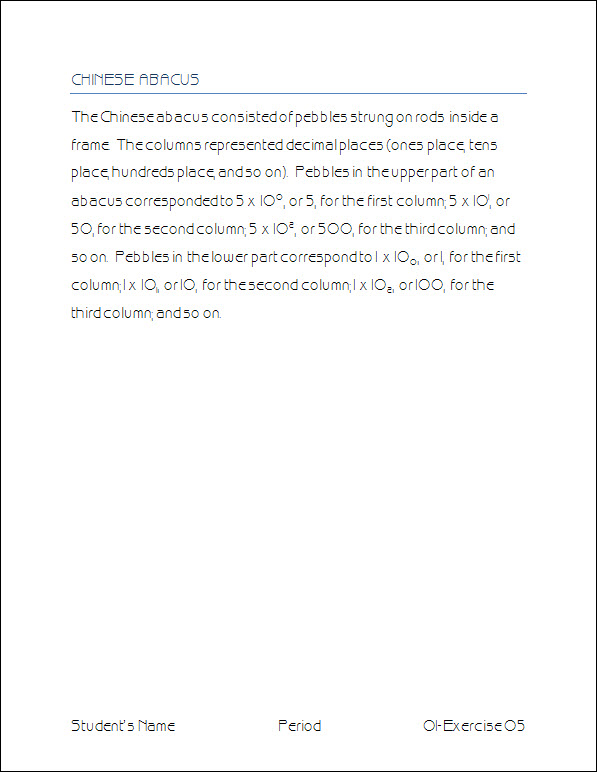 Open HandInOut\C-Nielsen\Hand-Out\CTech\Word\01-Keyboards.Save as V:\C Tech\Word\01-06.Change the font to 16-point Comic Sans MS for the whole document.Change the font color to Red for the whole document.Add a page break before the paragraph heading DVORAK KeyboardHints:Put cursor in front of the D in DVORAKGo to the Layout Tab, Page Setup GroupSelect Break, then PageAdd three symbols to the end of the document.Hints:Press Cmnd + EndClick Media, SymbolClick on any symbol you choose and drag to your assignmentRepeat with two more symbols you chooseClick CloseAdd a Blank (Three Column) Footer with your name, period, and 01-06.Change the font of the footer to 16-point Comic Sans MSSave again, print, and close the document.Exercise 07 {5 points}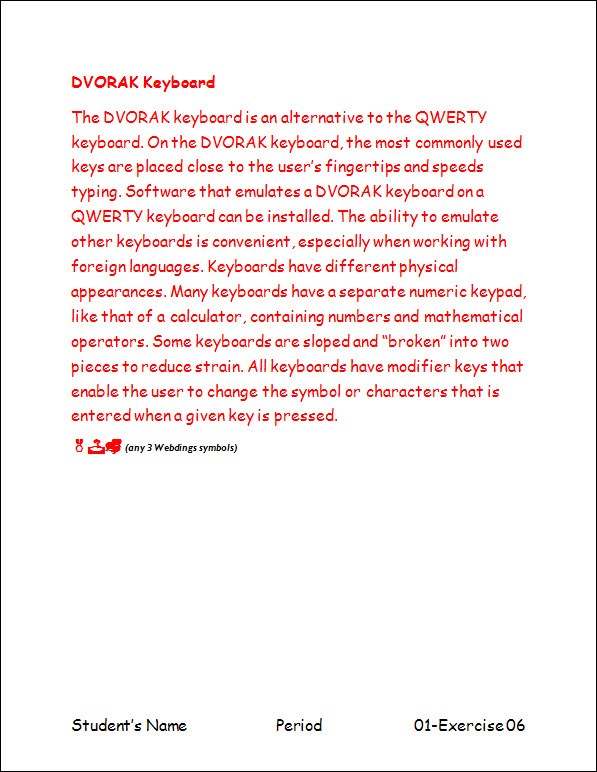 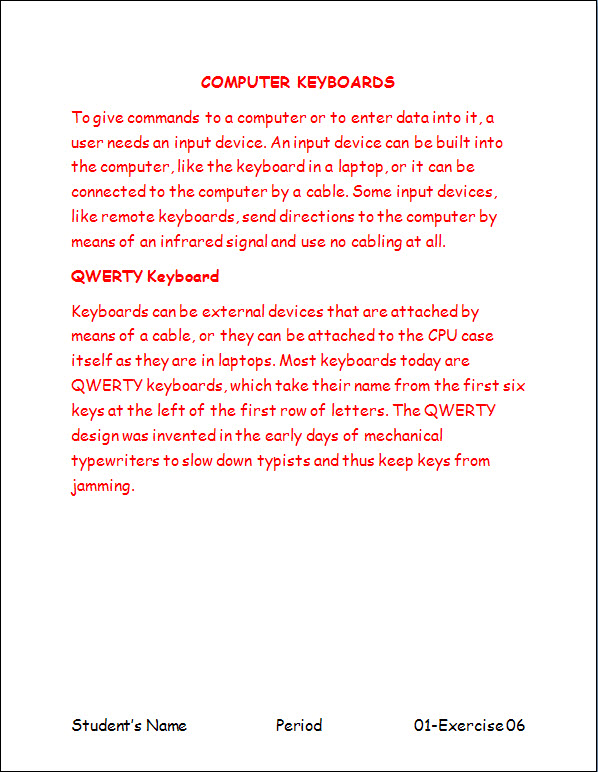 Open HandInOut\C-Nielsen\Hand-Out\CTech\Word\01-Graphics.Save as V:\C Tech\Word\01-07.Change the font to 12-point Garamond for the whole document.Change the case of the title “Graphics Software” to uppercase.Hints:Select the title “Graphics Software”Click Change Case on the Home Tab, Font GroupClick UppercaseChange the case of the “Early Painting and Drawing Programs” heading and paragraph below to Capitalize Each Word.Hints:One page 1, select the heading “Early Painting and Drawing Programs” and the paragraph “In the early days … defined geometric shapes.”Click Change Case on the Home Tab, Font GroupClick Capitalize Each WordChange the case of the “Painting and Drawing Programs Today” heading and the paragraph below to toggle case.Hints:One Page 2, select the heading “Painting and Drawing Programs Today” and paragraph “In the early days … sophisticated programs.”Click Change Case on the Home Tab, Font GroupClick tOGGLE cASEAdd a Blank (Three Column) Footer with your name, period, and 01-07.Change the font of the footer to 12-point GaramondSave again, print, and close the document.Exercise 08 {5 points}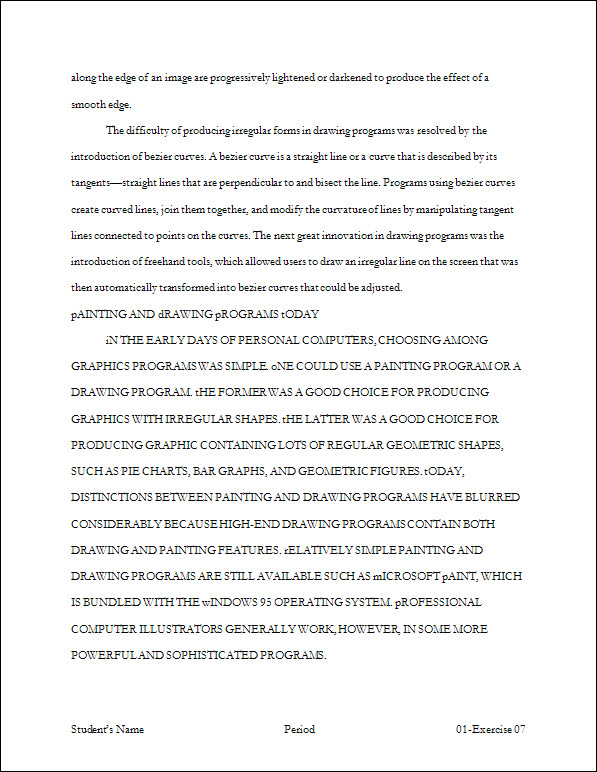 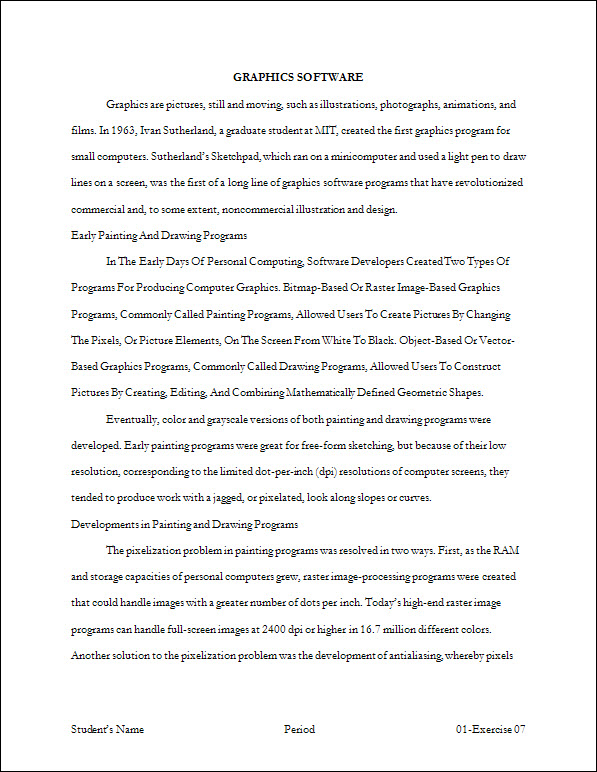 Open HandInOut\C-Nielsen\Hand-Out\CTech\Word\01-Interface.Save as V:\C Tech\Word\01-08.Change the style of the title “Natural Interface Applications” to Title.Change the style of the headings to Subtle Emphasis.Hints:Be sure to change all of the headings.Speech RecognitionNatural-Language InterfaceVirtual RealityMental InterfaceChange the font to 12-point Calisto MT for the whole document.Add a page break before the paragraph heading Virtual Reality KeyboardHints:Put cursor in front of the V in Virtual RealityLayout tab, Page Setup GroupSelect Break, then PageAdd a Blank (Three Column) Footer with your name, period, and 01-08.Change the font of the footer to 12-point Calisto MTSave again, print, and close the document.Exercise 09 {5 points}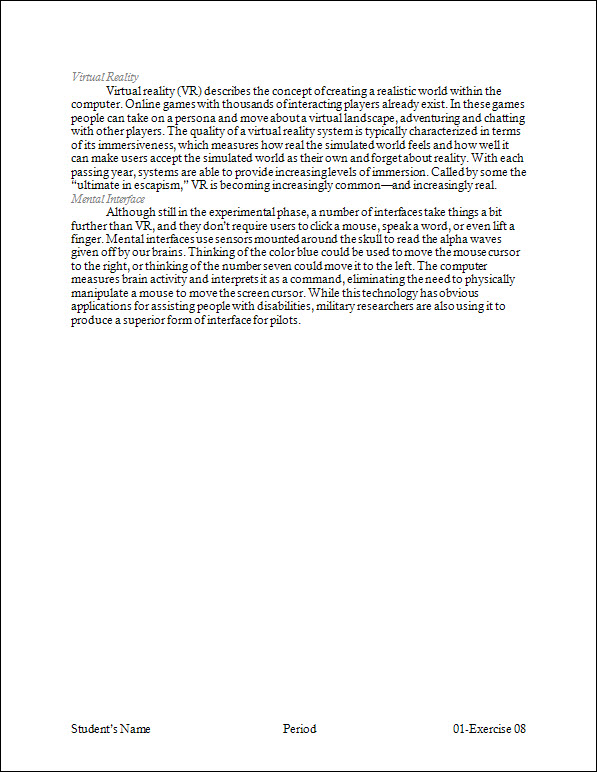 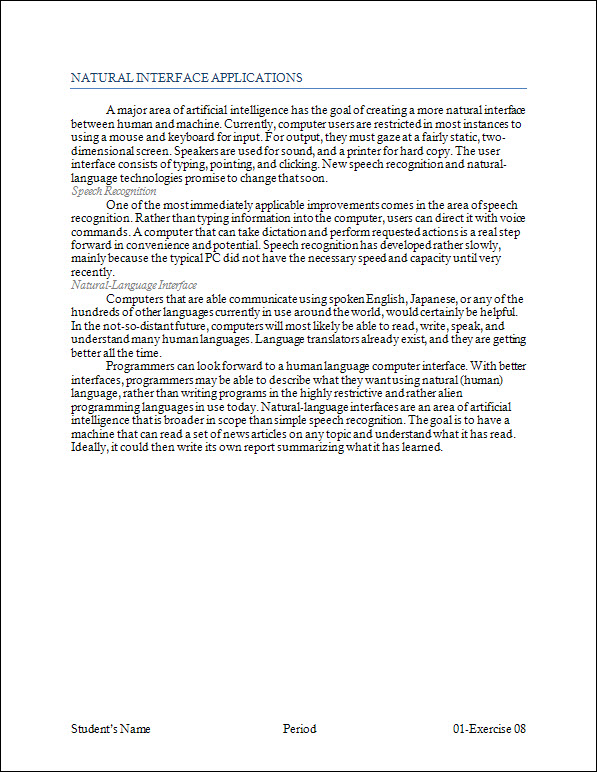 Open HandInOut\C-Nielsen\Hand-Out\CTech\Word\01-Retirement.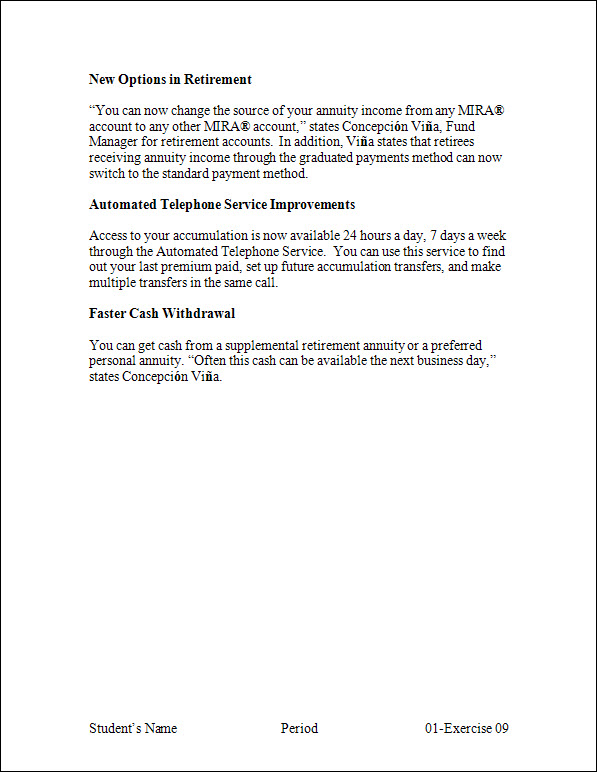 Save as V:\C Tech\Word\01-09.Bold all the paragraphs headings.At the grey boxes insert the symbols indicated below.Hints: At all occurrences of MIRA     Click Symbol, on the Insert Tab, Symbols GroupClick More SymbolsChange Font to (normal text)Click the ® (Normal Text, 7th row, 14th column)Click InsertAt all occurrences of Concepci     nAdd the ó (Normal Text, 12th row, 3rd column)At all occurrences of Vi     aAdd the ñ (Normal Text, 12th row, 1st column)Add a Blank (Three Column) Footer with your name, period, and 01-09.Change the font of the footer to 14-point Times New RomanSave again, print, and close the document.Exercise 10 {5 points}Open HandInOut\C-Nielsen\Hand-Out\CTech\Word\01-Timeline.Save as V:\C Tech\Word\01- 0.Change the font to Impact for the whole document.Change the case of all the text in item #1 to toggle case.Change the case of all the text in item #3 to UPPERCASE.Change the case of all the text in item #5 to lowercase.Add a Blank (Three Column) Footer with your name, period, and 01-10.Change the font of the footer to 14-point ImpactSave again, print, and close the document.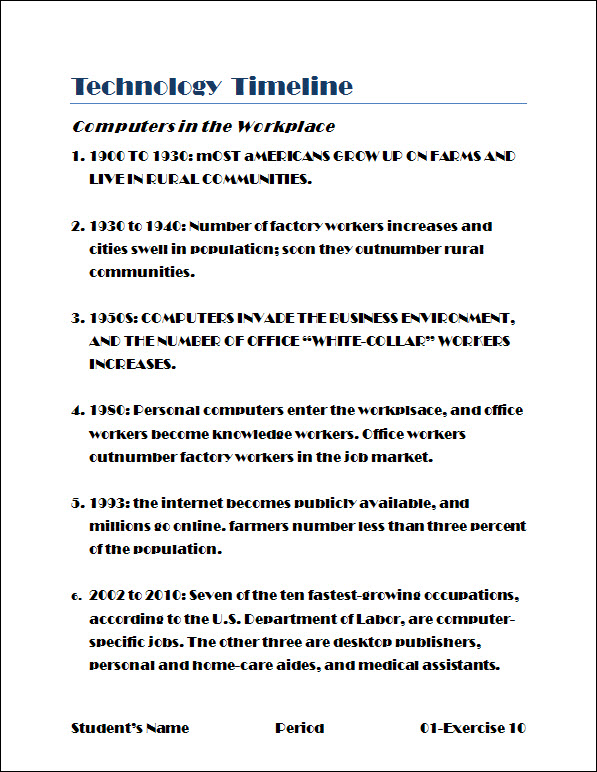 Put all printouts in order, staple with half sheet, and turn into the basket.